COMITÉ EJECUTIVO DEL FONDO MULTILATERAL
 PARA LA APLICACIÓN DEL
 PROTOCOLO DE MONTREAL
Octogésima octava ReuniónMontreal, 15-19 de noviembre de 2021INFORMACIÓN ACTUALIZADA SOBRE EL ESTADO DE EJECUCIÓN DEL PLAN ADMINISTRATIVO REFUNDIDO DEL FONDO MULTILATERAL PARA 2021-2023IntroducciónEl presente documento consta de:Parte I:	Una actualización sobre el estado de la ejecución del plan administrativo 2021-2023Parte II:	Asignación de recursos para el trienio 2018-2020	Recomendación	Anexo I:	Actividades relativas a los HFC presentadas a la 88ª reuniónPARTE I:	Actualización sobre el estado de la ejecución del plan administrativo 2021-2023El plan administrativo refundido 2021-2023 del Fondo Multilateral fue refrendado por el Comité Ejecutivo en la 86ª reunión. En respuesta a la decisión 86/45, la Secretaría efectuó a dicho plan los ajustes que se indican en el Cuadro 1.Cuadro 1. Asignación de recursos tras ajustes al plan administrativo refundido 2021-2023 ($EUA)* En el caso de los países de bajo consumo, el financiamiento para la preparación de informes de verificación lo aprueba una vez al año el Comité Ejecutivo.Estado de la ejecución del plan administrativo 2021El financiamiento total disponible para el ejercicio 2021 asciende a 154.392.623 $EUA, de los cuales la 87ª reunión aprobó un total de 20.885.937 $EUA. Durante la 88ª reunión se debían evaluar además actividades por un total de 84.761.734 $EUA. Según se muestra en el Cuadro 2, de aprobarse la totalidad de las solicitudes presentadas, en el plan administrativo 2021 quedaría un saldo disponible de 48.744.952 $EUA.Cuadro 2. Plan administrativo 2021 refundido, proyectos aprobados en la 87ª reunión, proyectos presentados a la 88ª reunión y saldos ($EUA)** Incluye costos de unidad central.El valor de las actividades evaluadas o recomendadas a la 88ª reunión asciende a 77.716.860 $EUA, de los cuales 2.835.618 $EUA corresponden a propuestas no contempladas en el plan administrativo 2021.El valor de las actividades relativas a los HFC presentadas a la 88ª reunión asciende a 4.111.058 $EUA, de los cuales 915.360 $EUA corresponden a propuestas no contempladas en el plan administrativo 2021. El Anexo I al presente documento detalla los proyectos relativos a los HFC presentados por los organismos bilaterales y de ejecución a la 88ª reunión.Pese a estar contempladas en el plan administrativo 2021, a la 88ª reunión no se presentaron propuestas avaluadas en un total de 39.399.993 $EUA. Estas propuestas se agregaron al plan administrativo refundido del Fondo Multilateral para el período 2022-2024.Compromisos futurosSegún se muestra en el Cuadro 3, el valor de los compromisos futuros respecto de acuerdos plurianuales para el período 2021-2031 asciende a un total de 301.24 millones de $EUA, en el supuesto de aprobarse en principio la totalidad de las solicitudes de financiamiento presentadas a la 88ª reunión.Cuadro 3. Compromisos futuros (2021-2031) (miles de $EUA)* Incluye acuerdos revisados presentados a la 88ª reunión.PARTE II: ASIGNACIÓN DE RECURSOS PARA EL TRIENIO 2018-2020Los recursos aprobados por las Partes del Protocolo de Montreal para el trienio 2018-2020 ascienden a un total de 540.000.000 $EUA. Considerando el financiamiento total aprobado durante los ejercicios 2018, 2019 y 2020, más los saldos reintegrados, intereses devengados, contribuciones ingresadas por partes no acogidas al artículo 5, pérdidas o ganancias generadas por el mecanismo de tipo de cambio fijo y gastos de la Secretaría, Comité Ejecutivo y Tesorería, los recursos en efectivo disponibles al 7 de octubre de 2021 ascienden a un total de 385.240.783 $EUA.Considerando los 14.654.407 $EUA en recursos netos entregados durante la 87ª reunión y las contribuciones en efectivo efectuadas durante el ejercicio 2021, el trienio 2018-2020 arroja un saldo a favor de 299.413.518 $EUA, según se muestra en el Cuadro 4.Cuadro 4. Asignación de recursos para el trienio 2018-2020RECOMENDACIÓNEl Comité Ejecutivo podrá estimar oportuno tomar nota de:La información actualizada sobre el estado de la ejecución del plan administrativo refundido 2021-2023 del Fondo Multilateral que recoge el documento UNEP/OzL.Pro/ExCom/88/20; yQue el valor total de las actividades presentadas a la 88ª reunión asciende a la suma de 77.716.860 $EUA (cifra que incluye 4.111.058 $EUA para actividades relativas a los HFC), de los cuales 2.835.618 $EUA corresponden a propuestas no contempladas en el plan administrativo 2021.Annex IHFC-RELATED ACTIVITIES SUBMITTED TO THE 88TH MEETINGNACIONES
UNIDASNACIONES
UNIDASEP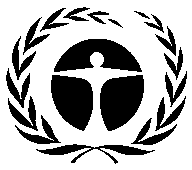 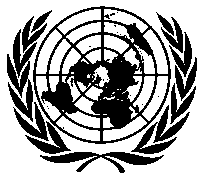 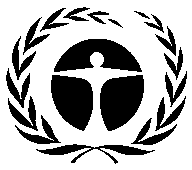 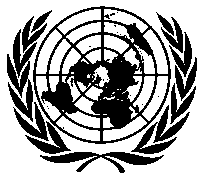 Programa de lasNaciones Unidaspara el Medio AmbienteDistr.GENERALUNEP/OzL.Pro/ExCom/88/2011 de noviembre de 2021ESPAÑOLORIGINAL: INGLÉSGlosa202120222023Total(2021-2023)Actividades relativas a los HCFCPlan de gestión para la eliminación de HCFC (PGEH) aprobado70.475.82125.976.97547.114.077143.566.873Producción de HCFC, etapa II023.232.000023.232.000Preparación de proyectos PGEH, etapa II111.700104.3000216.000Etapa II del PGEH15.990.1124.044.47712.316.50432.351.093Preparación de proyectos PGEH, etapa III1.057.040709.41032.7001.799.150Etapa III del PGEH3.548.71718.044.05437.858.65959.451.430Verificación del PGEH588.600588.600588.6001.765.800Subtotal actividades relativas a los HCFC91.771.99072.699.81697.910.540262.382.346Actividades relativas a los HFCActividades de apoyo267.500214.0000481.500Actividades de inversión14.088.6900014.088.690Preparación de planes de aplicación de la enmienda de Kigali9.699.0783.405.003111.82013.215.901Planes de aplicación de la Enmienda de Kigali022.918.0722.616.95625.535.028Subtotal actividades relativas a los HFC24.055.26826.537.0742.728.77753.321.119Actividades corrientesPrograma de Asistencia al Cumplimiento (PAC)11.095.07811.427.93011.770.76834.293.775Unidad central5.911.2385.952.6175.994.28517.858.141Fortalecimiento institucional14.514.1756.825.45414.514.17535.853.805Gastos de Secretaría, Comité Ejecutivo y supervisión y evaluación, menos contraparte canadiense6.544.8746.260.1735.935.63718.740.684Tesorería500.000500.000500.0001.500.000Subtotal actividades corrientes38.565.36530.966.17438.714.866108.246.405Total general154.392.623130.203.064139.354.182423.949.870Austria391.8330783.6671.175.500Francia00671.075671.075Alemania4.776.4141.749.4661.045.4987.571.378Italia264.84000264.840Japón301.032067.800368.832Reino Unido169.50000169.500PNUD34.829.05244.309.66960.681.076139.819.796PNUMA30.530.88821.819.78125.738.17478.088.843ONUDI60.004.20624.882.24532.410.386117.296.837Banco Mundial15.491.38530.093.13010.932.27056.516.784Verificación del PGEH588.600588.600588.6001.765.800Gastos de Secretaría, Comité Ejecutivo y supervisión y evaluación, menos contraparte canadiense6.544.8746.260.1735.935.63718.740.684Tesorería500.000500.000500.0001.500.000PartidaTotal plan administrativoAprobados en la 87ª reuniónEvaluados / recomendados a la 88ª reuniónTotalSaldo (mayor) / menorOrganismos bilaterales5.903.6191.132.3434.108.0945.240.437663.182PNUD34.829.0524.841.43023.702.88228.544.3126.284.740PNUMA30.530.8886.521.36818.893.68525.415.0535.115.835ONUDI60.004.2064.109.45122.623.43126.732.88233.271.324Banco Mundial15.491.3854.281.3457.819.66812.101.0133.390.372Verificación del PGEH588.600569.100569.10019.500Subtotal organismos147.347.74920.885.93777.716.86098.602.79748.744.952Secretaría, Comité Ejecutivo y supervisión y evaluación (salvo contraparte canadiense) **6.544.8746.544.8746.544.8740Tesorería500.000500.000500.0000Subtotal gastos corrientes7.044.87407.044.8747.044.8740Total154.392.62320.885.93784.761.734105.647.67148.744.952Glosa20212022202320242025202620272028202920302031TotalAprobados en principio*70.78153.12349.24834.71835.53032.7244.2746231.2673.55357285.898Presentados a la 88ª reunión5.26203.5572.0461.1931.0271.18352374646015.338Total 76.04353.12352.80436.76436.72333.7515.4566751.6414.19957301.236GlosaMonto ($EUA)Recursos disponibles al 7 de octubre de 2021a385.240.783Proyectos aprobados en la 87ª reuniónb20.885.937Saldos e intereses reintegrados a la 87ª reuniónc6.231.062Recursos netos asignados a organismos bilaterales y de ejecuciónd=b-c14.654.875Recursos disponibles para el trienio 2021-2023e=a+d399.895.658Contribuciones en efectivo efectuadas en el ejercicio 2021f100.482.140Saldo remanenteg=e-f299.413.518CountryAgencyTypeSectorProject titleAmount recommended (US$)Support costs recommended (US$)AngolaUNDPPRPPHAPreparation of Kigali HFC implementation plan170,00011,900ArgentinaUNIDOPRPPHAPreparation of Kigali HFC implementation plan220,00015,400CambodiaUNDPPRPPHAPreparation of Kigali HFC implementation plan35,0002,450CambodiaUNEPPRPPHAPreparation of Kigali HFC implementation plan135,00017,550CameroonUNIDOPRPPHAPreparation of Kigali HFC implementation plan190,00013,300ChileUNEPPRPPHAPreparation of Kigali HFC implementation plan20,0002,600ChileUNDPPRPPHAPreparation of Kigali HFC implementation plan170,00011,900ColombiaGermanyPRPPHAPreparation of Kigali HFC implementation plan70,0009,100El SalvadorUNDPPRPPHAPreparation of Kigali HFC implementation plan170,00011,900FijiUNDPPRPPHAPreparation of Kigali HFC implementation plan95,0006,650FijiUNEPPRPPHAPreparation of Kigali HFC implementation plan35,0004,550GrenadaUNDPPRPPHAPreparation of Kigali HFC implementation plan40,0002,800GrenadaUNEPPRPPHAPreparation of Kigali HFC implementation plan60,0007,800IndiaUNEPTASSEVEnabling activities for HFC phase-down250,00017,500LebanonUNIDOPRPREFProject preparation for HFC-related project in the manufacturing sector at Lematic Industries to convert the production of residential air-conditioning from R-410A to R-29030,0002,100LesothoUNIDOPRPPHAPreparation of Kigali HFC implementation plan39,0002,730LesothoUNEPPRPPHAPreparation of Kigali HFC implementation plan91,00011,830MalawiUNIDOPRPPHAPreparation of Kigali HFC implementation plan51,0003,570MalawiUNEPPRPPHAPreparation of Kigali HFC implementation plan119,00015,470NamibiaUNIDOPRPPHAPreparation of Kigali HFC implementation plan51,0003,570NamibiaUNEPPRPPHAPreparation of Kigali HFC implementation plan119,00015,470RwandaUNIDOPRPPHAPreparation of Kigali HFC implementation plan39,0002,730RwandaUNEPPRPPHAPreparation of Kigali HFC implementation plan91,00011,830Sierra LeoneUNIDOPRPPHAPreparation of Kigali HFC implementation plan39,0002,730Sierra LeoneUNEPPRPPHAPreparation of Kigali HFC implementation plan91,00011,830Sudan (the)UNIDOINVREFConversion from R-410A to R-290 in domestic air-conditioning manufacturing at the J.M. Group – Mina Factory495,88634,712Syrian Arab RepublicUNIDOPRPPHAPreparation of Kigali HFC implementation plan66,0004,620Syrian Arab RepublicUNEPPRPPHAPreparation of Kigali HFC implementation plan154,00020,020TunisiaUNIDOPRPPHAPreparation of Kigali HFC implementation plan190,00013,300UgandaUNEPPRPPHAPreparation of Kigali HFC implementation plan70,0009,100UgandaUNIDOPRPPHAPreparation of Kigali HFC implementation plan30,0002,100Viet NamUNEPPRPPHAPreparation of Kigali HFC implementation plan35,0004,550Viet NamIBRDPRPPHAPreparation of Kigali HFC implementation plan185,00012,950ZambiaUNEPPRPPHAPreparation of Kigali HFC implementation plan91,00011,830ZambiaUNIDOPRPPHAPreparation of Kigali HFC implementation plan39,0002,730